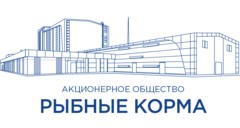 Крупный современный технологичный завод по производству кормов для аквакультуры                 и домашних животных АО "РЫБНЫЕ КОРМА" формирует команду активных, целеустремленных и ответственных сотрудников. Мы предлагаем стабильность, социальную защиту и карьерный рост в надёжной и перспективной компании для тех, кто хочет достойно зарабатывать, профессионально развиваться и строить свою карьеру вместе с нами!«Подсобный рабочий» - заработная плата 36 000 руб. на рукиОбязанности:осуществление мелких ремонтных работ;принятие участия в ликвидации неисправностей в работе обслуживаемых систем водоснабжения, водостоков и прочее;подготовка и доставка материалов и инструментов на производство;уборка и санитарное содержание производственных помещений, общественных зон и территории предприятия.Требования:физическая выносливость и зрительная координация;умение работать с инструментами и оборудованием;аккуратность, ответственность и исполнительность.​​​​​​​Условия:оформление в соответствии с Трудовым кодексом РФ;официальная заработная плата;бесплатная доставка корпоративным транспортом;спецодежда;страхование жизни;работа в комфортных условиях нового здания в окружении опытных профессионалов. Контактная информация:Менеджер по персоналу       aladzheva@fish-feed.ru+7 (851)2 666847, удобное время для звонка с 09.00. до 18.00, перерыв с 13.00 до 14.00Мы уверены в том, что забота о людях и их профессиональном развитии является залогом высокого качества нашей продукции и роста благосостояния!